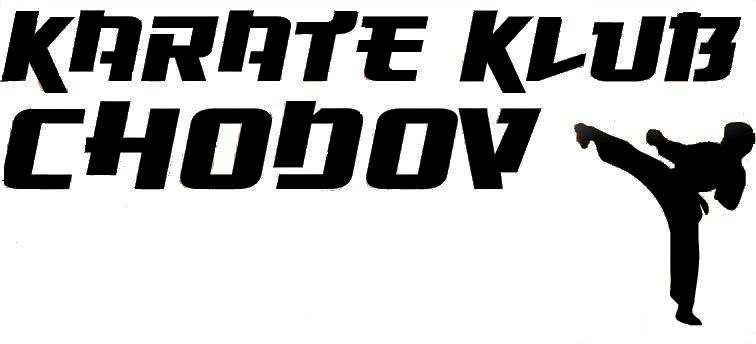 ČESTNÉ PROHLÁŠENÍ VEDOUCÍHO VÝPRAVY Já, níže podepsaný, jako vedoucí výpravy klubu/federace uvedeného výše, který má zájem zúčastnit se 22. ročníku Vánoční ceny města Chodov, který se koná 01. 12. 2019 v Chodově, plně seznámený s veškerými předpisy WKF včetně dodatku ČSKe a propozicemi k tomuto turnaji, potvrzuji, že tyto předpisy a propozice beru na vědomí, a zároveň potvrzuji, že všichni závodníci našeho klubu/federace jsou po fyzické i psychické stránce schopni se uvedeného turnaje zúčastnit. Organizátorům turnaje uděluji svolení k použití záznamů, fotografií, videí a jmen našich závodníků či jiných členů naší výpravy pro účely zveřejnění výsledků turnaje, jeho propagace či propagace karate jako takového, a to bez nároku na finanční vyrovnání. Zároveň prohlašuji, že k udělení tohoto svolení mám souhlas všech závodníků či jiných členů naší výpravy, resp. jejich zákonných zástupců.  Datum: 	01.12.2019 ______________________________  	 	 	 	 	 	 	 	 	                  podpis a razítko  Prosíme o vyplnění a předání v originální verzi při platbě startovného. Jméno: Příjmení: Datum narození: Bydliště: Klub/federace: Pozice: E-mail: tel. číslo: +420  